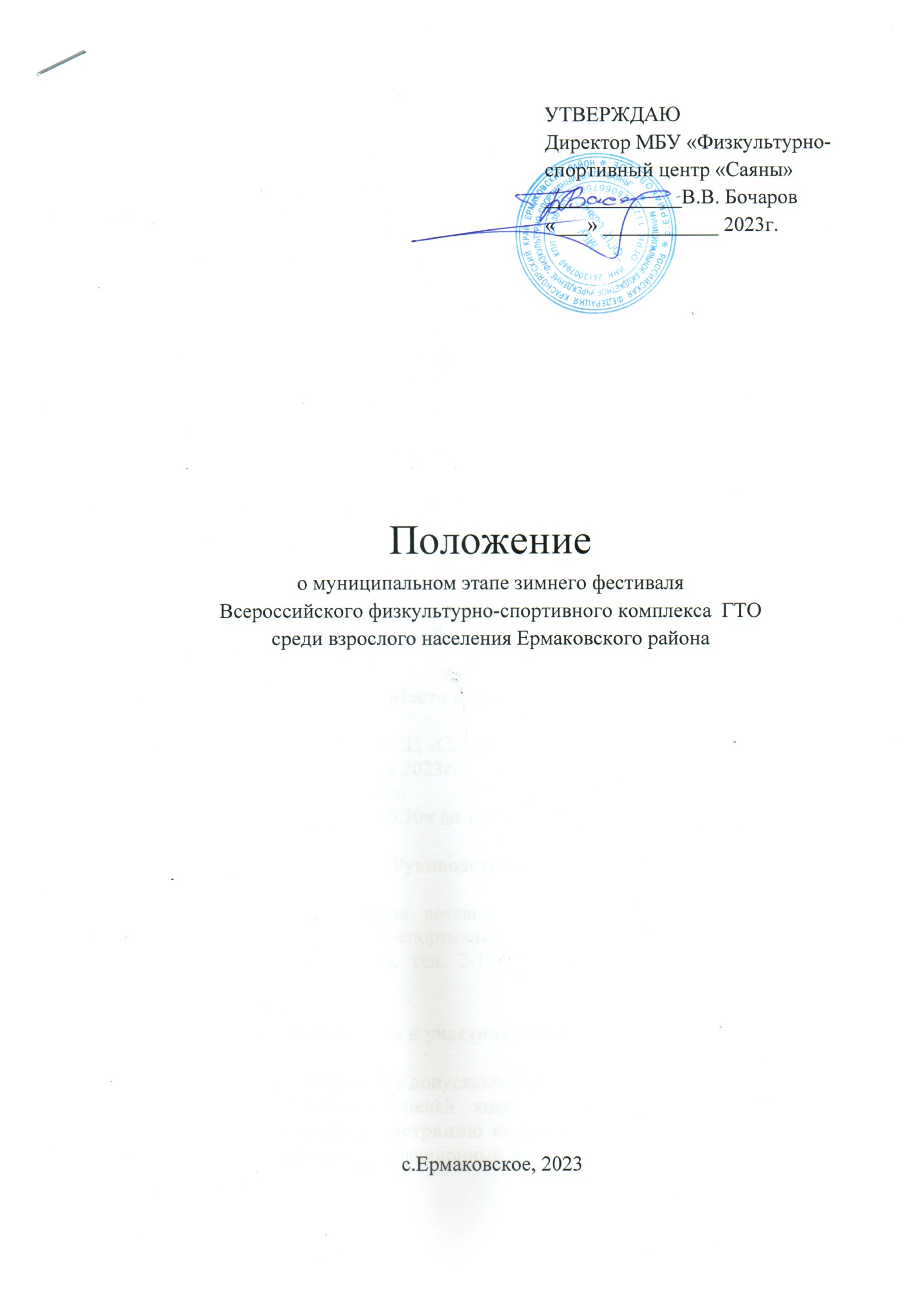 Общие положенияМуниципальный этап зимнего фестиваля Всероссийского физкультурно-спортивного комплекса «Готов к труду и обороне» (ГТО) (далее – Фестиваль), проводится в соответствии с календарным планом официальных физкультурных мероприятий и спортивных мероприятий Ермаковского района на 2023 год, утвержденным постановлением Администрации Ермаковского района от 18.01.2023 №18п.Целью проведения Фестиваля является выявление лучших спортсменов и определение состава команды муниципального образование для выступления на региональном этапе.Задачами Фестиваля являются:популяризация комплекса ГТО среди различных возрастных групп населения;повышение уровня физической подготовленности населения;пропаганда здорового образа жизни;создание условий, мотивирующих к занятиям физической культурой 
и спортом;поощрение граждан, показавших лучшие результаты 
по выполнению нормативов комплекса ГТО и активно участвующих 
в деятельности по продвижению комплекса ГТО.Положение является официальным приглашением к участию 
в Фестивале.Место и сроки проведенияМесто проведения: МБУ «ФСЦ «Саяны».Дата проведения: 14 октября 2023г.Начало соревнований: 11:00ч.Регистрация участников с 10:30ч до 10:50ч 14.10.2023г.Руководство проведением Проведение Фестиваля возлагается на Муниципальное бюджетное учреждение «Физкультурно-спортивный центр «Саяны», центр тестирования ГТО Ермаковского района, тел. 2-13-43, адрес электронной почты: fsc-saiany@mail.ru . Требования к участникам и условия их допускаК участию в Фестивале допускаются участники основной медицинской группы VIII - XVIII ступеней комплекса ГТО (от 20 до 70 лет 
и старше), прошедшие регистрацию на сайте www.gto.ru и получившие УИН (уникальный идентификационный номер), при наличии допуска врача 
или медицинской справки о состоянии здоровья, выданной поликлиническим учреждением по месту жительства.Возраст участников определяется на 19 ноября 2023 года.Заявки на участиеПредварительная заявка (Приложение 1) присылается на электронную почту: fsc-saiany@mail.ru до 13 октября 2023г.Представитель команды предоставляет главной судейской коллегии при регистрации команды:– Заявку на участие в прилагаемой форме (Приложение 2).Программа мероприятия6.1	Спортивная программа 	 - обязательные испытания	 - испытания по выборуУсловия проведения спортивной программы ФестиваляСпортивная программа Фестиваля состоит из выполнения испытаний комплекса ГТО. Участие в спортивной программе обязательно для всех команд. Соревнования в испытаниях по силовой гимнастике (сгибание 
и разгибание рук в упоре лежа на полу за 3 минуты) проводятся в соответствии с правилами вида спорта «Полиатлон», бег на 60 метров проводятся в соответствии с правилами вида спорта «Легкая атлетика», испытание «Наклон вперед из положения стоя с прямыми ногами 
на гимнастической скамье», «Стрельба из положения сидя с опорой локтей 
о стол и упора для винтовки; дистанция 10м: из электронного оружия», «Поднимание туловища из положения лежа на спине» и «Рывок гири», проводятся в соответствии с Методическими рекомендациями по организации и выполнению нормативов испытаний (тестов) Всероссийского физкультурно-спортивного комплекса «Готов к труду и обороне» (ГТО) 
к Государственным требованиям ВФСК «Готов к труду и обороне» утвержденным приказом Министерства спорта Российской Федерации 
от 22.02.23 №117.Условия подведения итоговЛичное первенство в спортивной программе определяется раздельно среди мужчин и женщин в возрастных группах:20-29 лет (8-9 ступень); 30-39 лет (10-11 ступень);40-49 лет(12-13 ступень); 50-59 лет (14-15 ступень);60-70 лет (16-17,18 ступени).Рейтинг личного первенства формируется по наибольшей сумме очков, набранных во всех видах испытаний согласно 100-очковой таблице, утвержденной приказом Минспорта России от 18.04.23 г. № 259 (приложение №5).Результаты стрельбы из электронного оружия для возрастных группах: 50-59 лет, 60-69 лет, 70 лет и старше, определяются по таблице очков для XV возрастной ступени, утвержденной приказом Минспорта России 
от 18.04.23 г. № 259 (приложение №5).В случае равенства очков у лидеров, занимающих 1, 2 и 3 место преимущество получает участник, показавший лучший результат (сантиметры) в наклоне из положения стоя на гимнастической скамье. 
При равенстве очков с 4 места и далее присваивается одинаковое место.НаграждениеУчастники Фестиваля, занявшие 1-3 места 
в личном первенстве среди мужчин и женщин 
в спортивной программе награждаются грамотами в возрастных ступенях:20-29 лет (8-9 ступень); 30-39 лет (10-11 ступень);40-49 лет(12-13 ступень); 50-59 лет (14-15 ступень);60-70 лет (16-17,18 ступени).Условия финансированияРасходы, связанные с командированием команд (проезд, питание), несут командирующие организации. Расходы по подготовке, проведению Фестиваля и награждению победителей и призеров осуществляется за счет МБУ «Физкультурно-спортивный центр «Саяны».											Приложение 1к положению о муниципальном этапе зимнего фестиваля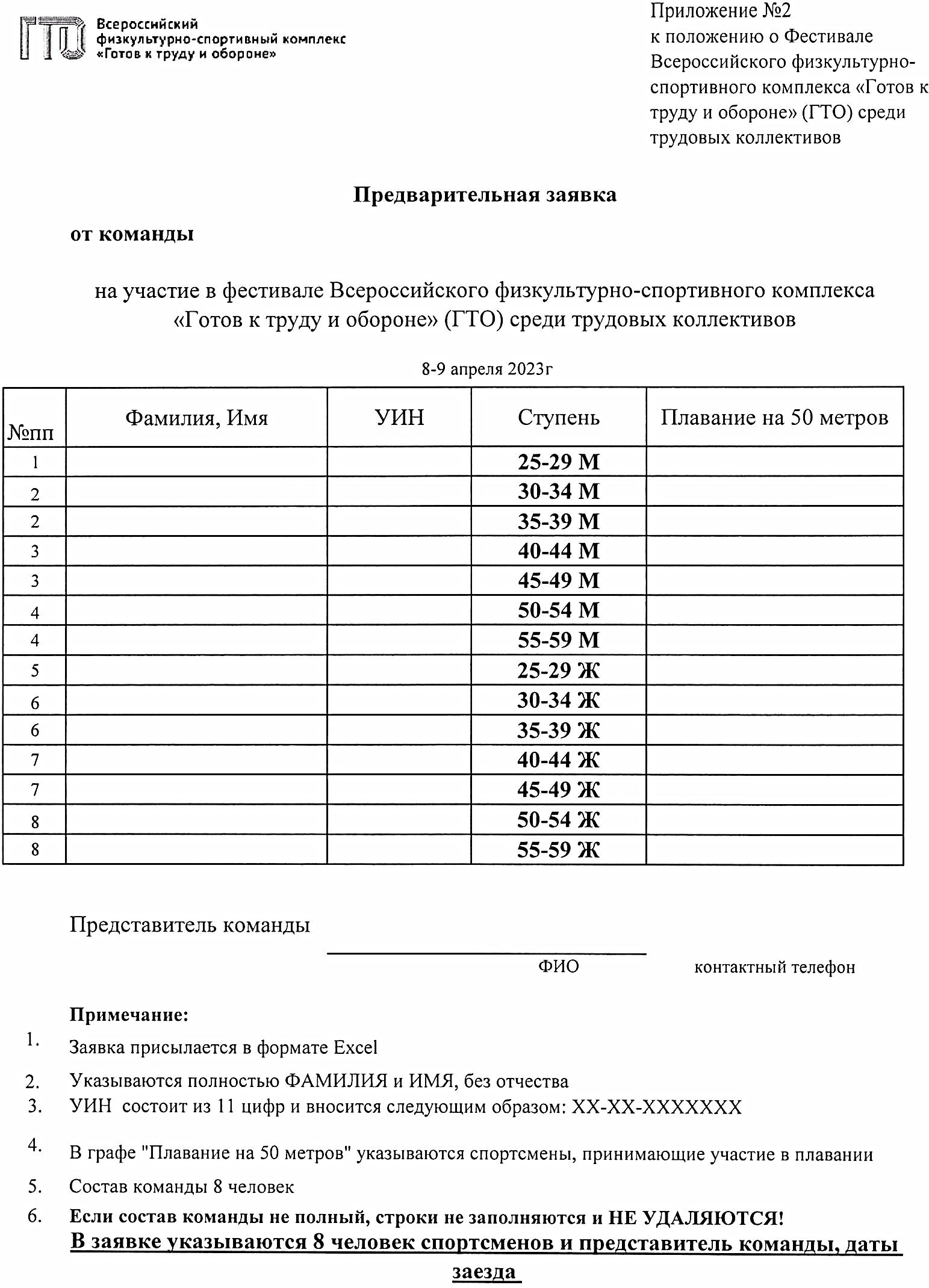 Всероссийского физкультурно-спортивного комплекса «Готов к труду и обороне» (ГТО)среди взрослого населения Ермаковского районаПредварительная заявкана участие в муниципальном этапе зимнего фестиваляВсероссийского физкультурно-спортивного комплекса «Готов к труду и обороне» (ГТО)среди взрослого населения Ермаковского района14.10.2023гПредставитель _________________________________________ т._______________№Вид испытанияВозрастная группаВозрастная группаВозрастная группаВозрастная группаВозрастная группаВозрастная группаВозрастная группаВозрастная группаВозрастная группаВозрастная группаВозрастная группаВозрастная группа№Вид испытания20-29 лет20-29 лет30-39 лет30-39 лет40-49 лет40-49 лет50-59 лет50-59 лет60-69 лет60-69 лет70 лет и ст.70 лет и ст.№Вид испытаниямжмжмжмжмжмж1Бег 60 метров (с)++++++------2Стрельба из положения сидя с опорой локтей о стол и упора для винтовки; дистанция 10 м: из электронного оружия------++++++3Рывок гири(количество раз за 3 мин)+-+-+-+-----4Сгибание и разгибание рук в упоре лежа на полу (количество раз за 3 мин)-+-+-+++----5Сгибание и разгибание рук в упоре лежа на гимнастической скамье (количество раз за 3 мин) --------++++6Наклон вперед из положения стоя 
на гимнастической тумбе  ++++++++++++7Поднимание туловища из положения лежа на спине (количество раз за 1 мин)++++++++++++№ п/пФИОУИНВозрастная ступень12345